「いいともあいち推進店」情報変更　　年　　月　　日　　いいともあいちネットワーク事務局　あて（Fax 052-954-6940）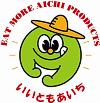 　　「いいともあいち推進店」の情報の変更をお知らせします。　　　　　　　　　　　　推進店舗名（飲食店名）：　　　　　　　　　　　　　　　　      【以下の情報を変更したい項目のみ御記入ください】※ＦＡＸ、E-mail または郵送でお申し込みください。　問い合わせ先・申込先　　〒460-8501（住所不要）　愛知県農業水産局農政部食育消費流通課　需要拡大・ブランド力強化グループ　　Tel 052-954-6434(ﾀﾞｲﾔﾙｲﾝ)　 Fax 052-954-6940  E-mail shokuiku@pref.aichi.lg.jp  店舗名（飲食店名）代表者名担当者名所在地(〒          )(〒          )(〒          )(〒          )(〒          )電　話ＦＡＸE-mailURL（ホームページ）アドレスhttp://http://http://http://http://